Ce document est à retourner par voie numérique à : prenomdusage@crous-amiens.frVOTRE IDENTITÉ (au sens de l’état civil)NOM :    ___________________________________    PRENOM : _________________________Date de naissance : ____ ____ / _____ ____ /____ ____ ____ ____Lieu de naissance : __________________________________ Nationalité : ________________________________________ N° INES : _____________________________________________________________VOTRE DEMANDE DE CHANGEMENT PRÉNOM D’USAGE                    PRÉNOM CHOISI : ___________________________________________ CIVILITÉ                                       CIVILITÉ A PRENDRE EN COMPTE :   Madame  Monsieur  COORDONNÉESTél : __ __ __ __ __ __ __ __ __ __      courriel : ____________________________@_______________________Merci de joindre : copie de votre pièce d’identité (uniquement pour confirmer que vous êtes bien à l’origine de la démarche)copie de votre extrait d’acte de naissance modifié si vous avez déjà effectué des démarches auprès de l’état civilcopie de votre certificat de scolarité ou de tout document de votre établissement d’enseignement portant le nouveau prénomvous pouvez également joindre tout élément que vous jugerez utile (jugement en cours, changement déjà validé par un autre organisme, courrier,…)Rappel information :La démarche auprès de nos services n’a pas de valeur officielle ou définitive.Si vous souhaitez effectuer cette démarche de changement de prénom de manière officielle vous devez vous adresser aux services de l’état civil.L’article 60 du code civil indique que : Toute personne peut demander à l'officier de l'état civil à changer de prénom. La demande est remise à l'officier de l'état civil du lieu de résidence ou du lieu où l'acte de naissance a été dressé. S'il s'agit d'un mineur ou d'un majeur en tutelle, la demande est remise par son représentant légal. L'adjonction, la suppression ou la modification de l'ordre des prénoms peut également être demandée.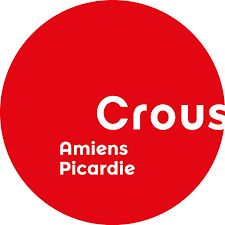 DEMANDE DE CHANGEMENTDE PRÉNOM D’USAGE ET/OU DE CIVILITÉ